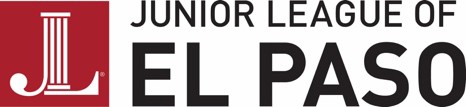 Community Assistance Application2022-2023The purpose of the Junior League of El Paso's Community Assistance Fund is to distribute monies to nonprofit, tax-exempt agencies (based in the El Paso area) for short term and/or emergency needs of the agency as well as special projects. The proposed request is for funding only and should not require direct participation from Junior League members. Applications must be received by the Junior League of El Paso or postmarked by March 1, 2022.The Junior League of El Paso reserves the right to request your most recent financial statement, your current annual budget and proof of your 501c(3) status. Periodic progress reports may also be requested from any organization receiving funding.Organization Name:Purpose of Organization:Address:Telephone Number:Contact Person & Title:Contact Email:Organization's Website:Project Name:Reason Funds Are Needed (Please Specify How They Will Be Used):Date Funds Are Needed By:Total Project Cost:Funds Requested of JLEP:Source(s) & Amount(s) of other Pledges/Commitmentsto Date:Is this request for a COVID-related hardship? If so, list any funding already received for this hardship. Please include the amount funded and the source of funding. I have read and answered all the material included in this application to the best of my knowledge and agree with the requirements mandated in this application.Person completing this proposal 				Date:Executive Director of sponsoring organization, or equivalent	Date:President of sponsoring organization, if applicable 		Date:Please return to: Community Assistance    c/o Junior League of El Paso   155 McCutcheon Ste.O  El Paso, Texas 79932 or email to: JLEPCommunityResearch@gmail.com